Adding Files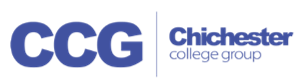 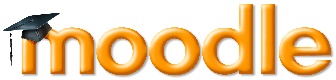 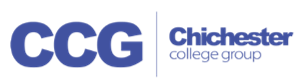 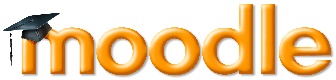 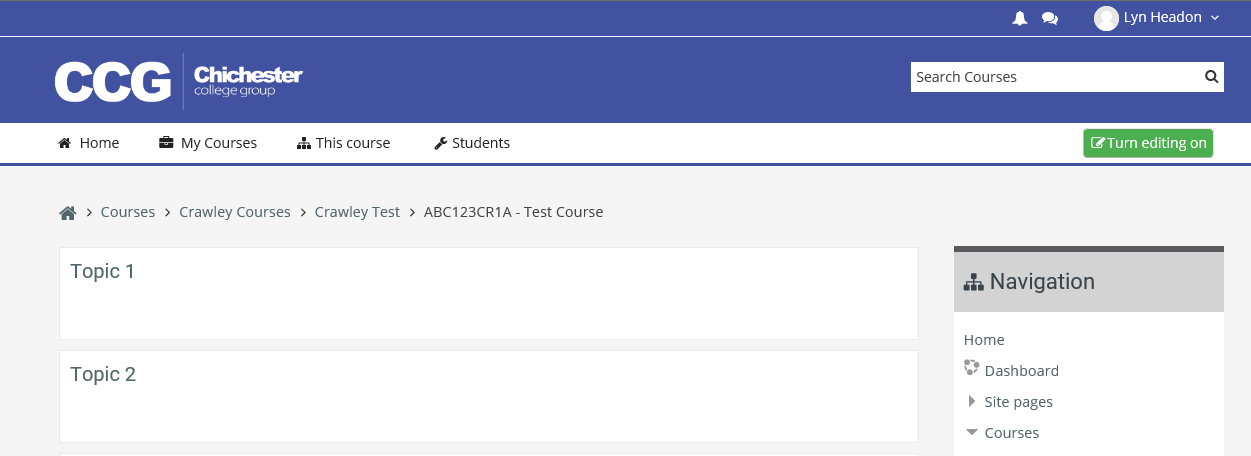 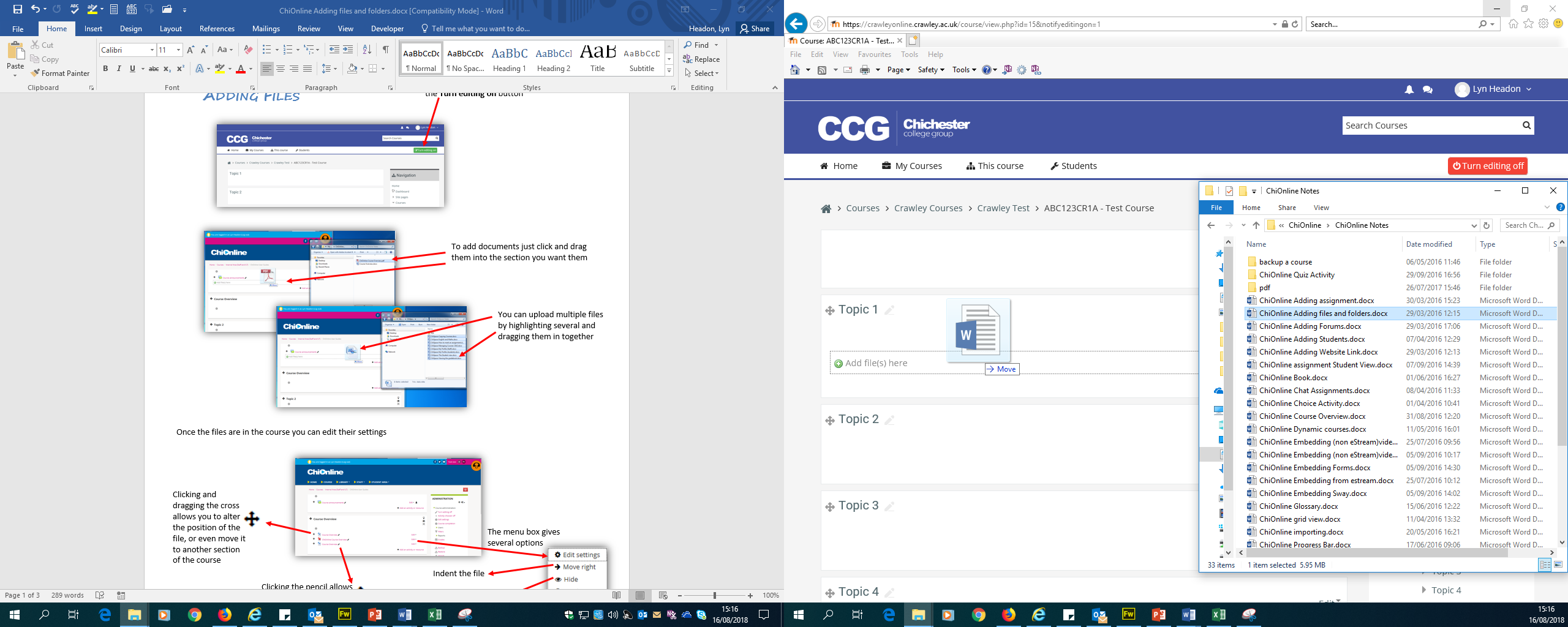 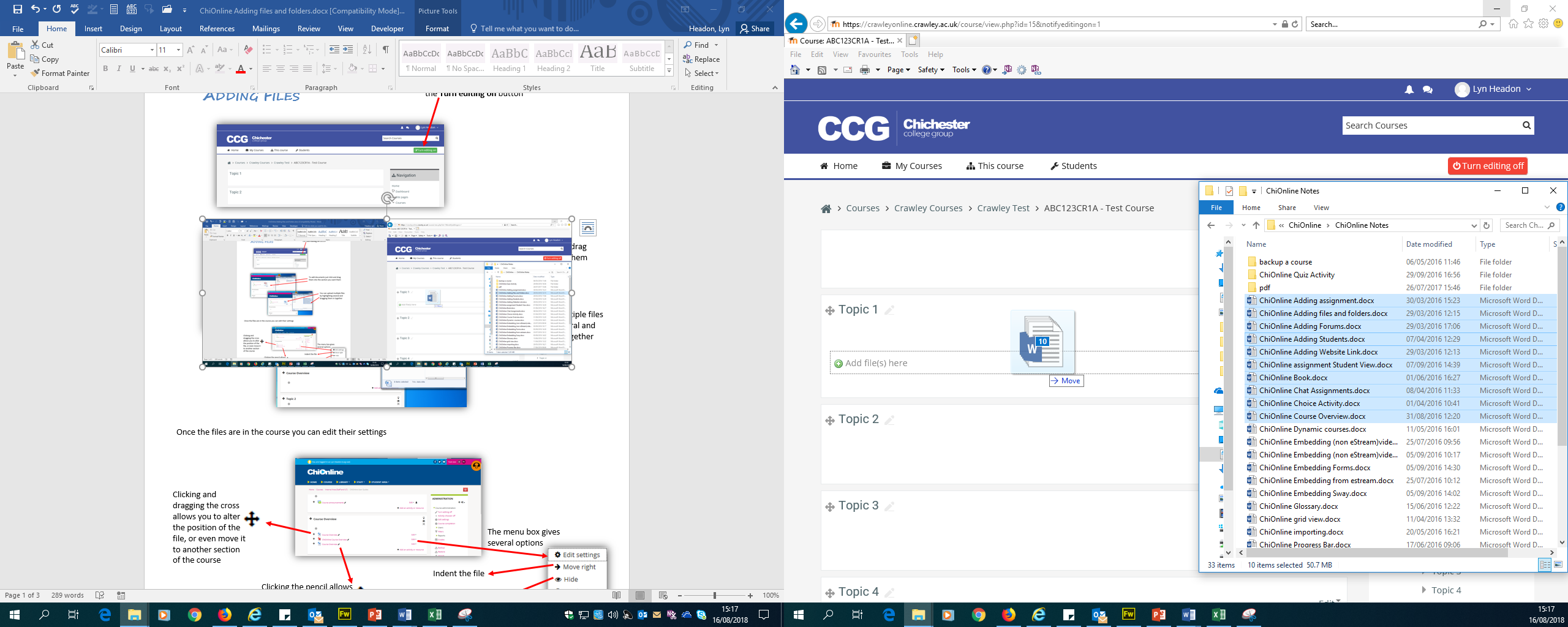 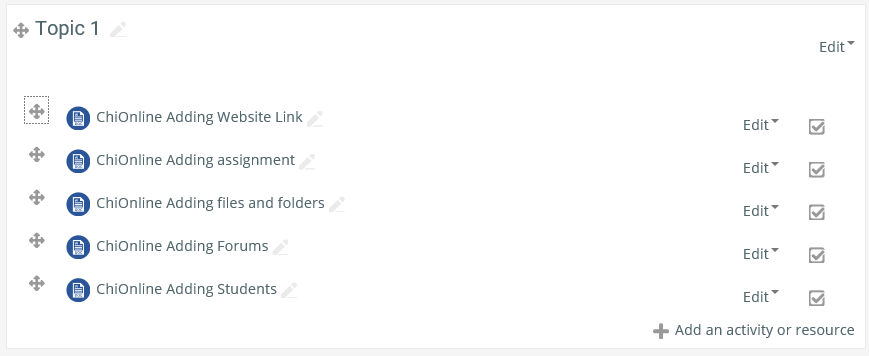 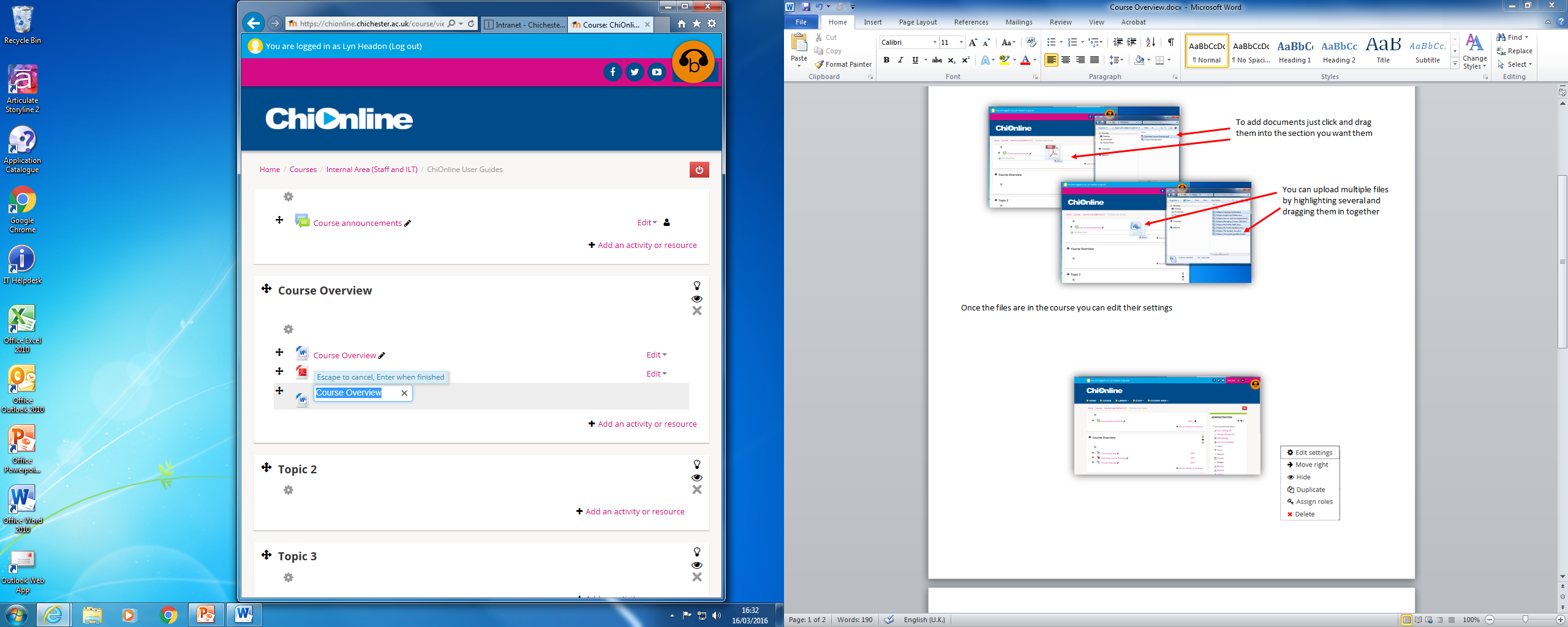 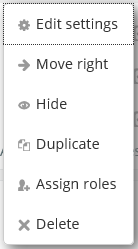 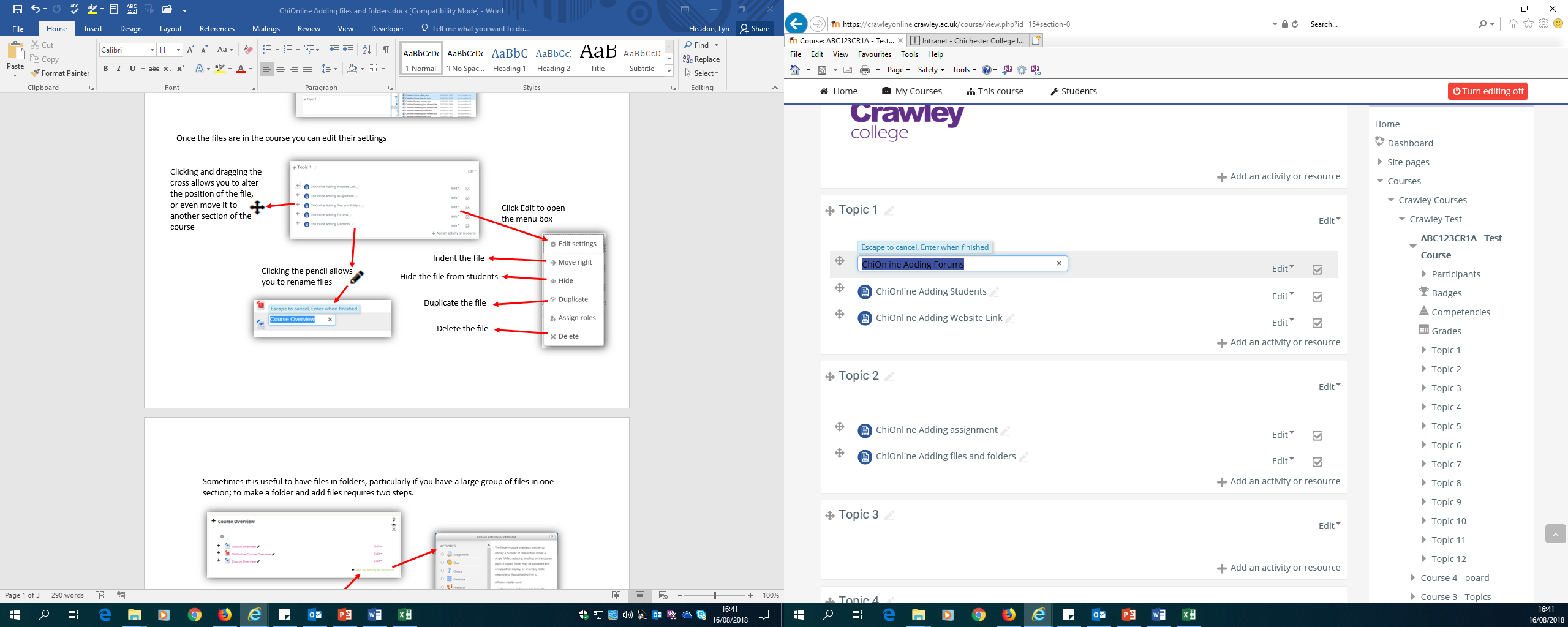 Sometimes it is useful to have files in folders, particularly if you have a large group of files in one section; to make a folder and add files requires two steps. 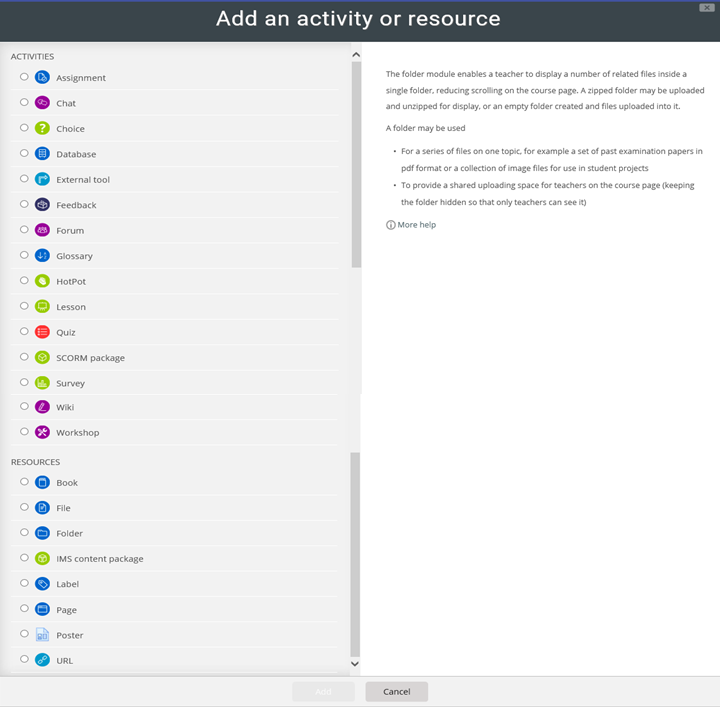 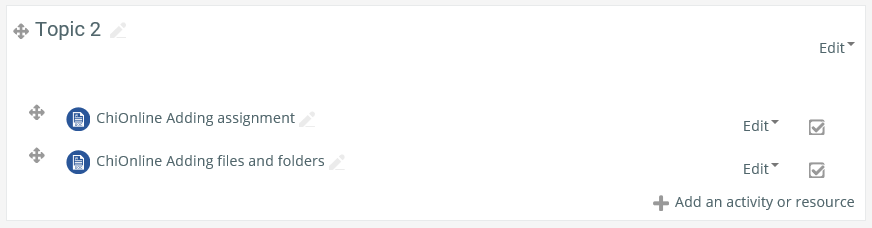 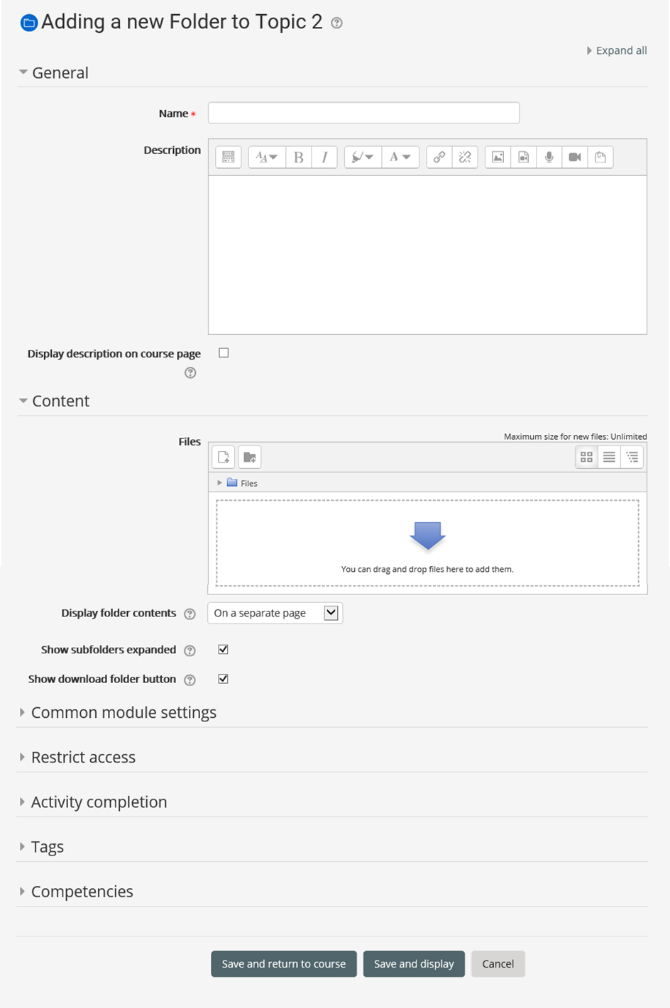 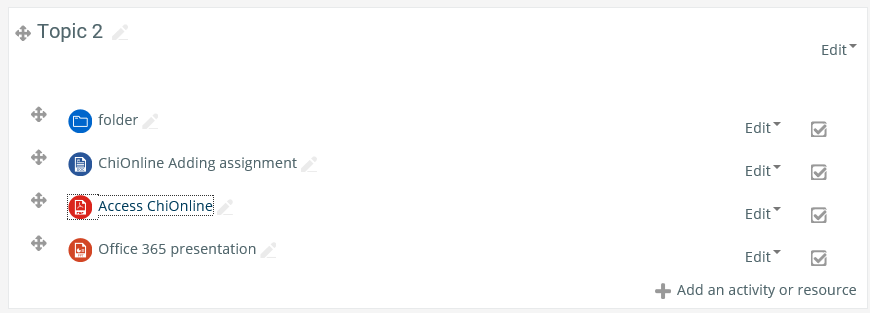 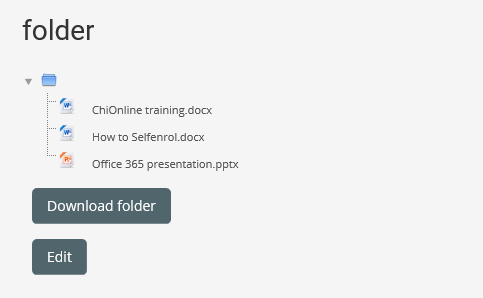 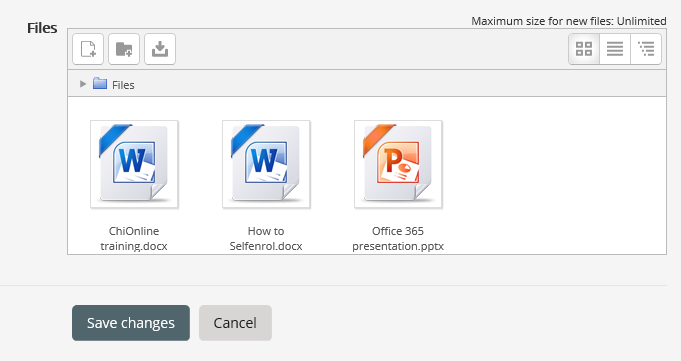 DON’T FORGET TO TURN EDITING OFF WHEN YOU HAVE FINISHED